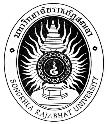 แบบฟอร์มปิดกลุ่มเรียนวันที่.............เดือน................................ พ.ศ…………..เรื่อง   ขอปิดกลุ่ม    ภาค  	  ปกติ        กศ.บป.          ประจำภาคเรียนที่ ................./....................เรียน   ผู้อำนวยการสำนักส่งเสริมวิชาการและงานทะเบียน	ด้วยข้าพเจ้า  …………………………………………………..........…........ตำแหน่ง……............…………........…………………………หลักสูตร...............................................................สังกัดคณะ.....................................................................................................เบอร์โทรศัพท์ที่ติดต่อ....................................................................มีความประสงค์ขอปิดกลุ่มเรียนวิชา รนายวิชาดังต่อไปนี้เนื่องจาก  ไม่มีนักศึกษาลงทะเบียนเรียน / นักศึกษาไม่อยู่ในสถานะปกติ	 ย้ายนักศึกษาไปเรียนกับกลุ่มอื่นแล้ว  	จึงเรียนมาเพื่อทราบและดำเนินการต่อไป				                ลงชื่อ      .................................................................						           (...................................................)ที่รหัสชื่อวิชาSec.กลุ่มเรียนักศึกษาได้ผ่านการตรวจสอบข้อมูลจากนักวิชาการศึกษาประจำคณะแล้ว       ลงชื่อ  ……………………………..…………ได้ผ่านการตรวจสอบข้อมูลจากนักวิชาการศึกษาประจำคณะแล้ว       ลงชื่อ  ……………………………..…………1.ความเห็นของประธานหลักสูตร  อนุญาต    ไม่อนุญาต  เนื่องจาก…………………………………………………………………………..ลงชื่อ........................................ประธานหลักสูตร2.ความเห็นของคณบดี/รองคณบดี  ฝ่ายวิชาการ      อนุญาต      ไม่อนุญาต      ลงชื่อ......................................................                 คณบดี/รองคณบดีฝ่ายวิชาการ3.รับทราบ/มอบงานหลักสูตรและทะเบียนนักศึกษา 	ลงชื่อ...........................................................              ผู้อำนวยการสำนักส่งเสริมวิชาการฯ4.งานหลักสูตรและทะเบียนนักศึกษา    ดำเนินการลบชื่อผู้สอนใน      ระบบตารางสอน  ลงชื่อ............................................      มคอ.  ลงชื่อ..............................................................